Vadovaudamasis Lietuvos Respublikos vietos savivaldos įstatymo 6 straipsnio 1 dalies 8 punktu ir 29 straipsnio 8 dalies 2 punktu:T v i r t i n u Plungės rajono savivaldybės Metų mokytojo vardo suteikimo ir premijos skyrimo nuostatus (pridedama).P r i p a ž į s t u netekusiu galios Plungės rajono savivaldybės administracijos direktoriaus 2020 m. birželio 12 d. įsakymą Nr. DE-240 „Dėl Plungės rajono savivaldybės metų mokytojo vardo suteikimo ir premijos skyrimo nuostatų patvirtinimo“.Administracijos direktorius				                           Mindaugas KaunasPATVIRTINTAPlungės rajono savivaldybėsadministracijos direktoriaus2021 m. balandžio 1 d.įsakymu Nr. DE-364PLUNGĖS RAJONO SAVIVALDYBĖS METŲ MOKYTOJO VARDO sUTEIKIMO IR PREMIJOS SKYRIMO NUOSTATAII SKYRIUS BENDROSIOS NUOSTATOS1. Plungės rajono savivaldybės Metų mokytojo vardo suteikimo ir premijos skyrimo nuostatai (toliau - Nuostatai) reglamentuoja Plungės rajono savivaldybės Metų mokytojo vardo suteikimo ir premijos skyrimo tvarką, atrankos kriterijus. 2. Vardą ir premiją steigia Plungės rajono savivaldybė.3. Vardo ir premijos suteikimo tikslas – paskatinti geriausių veiklos rezultatų pasiekusius savivaldybės mokytojus ir motyvuoti juos tolesnei kūrybinei iniciatyvai. 4. Vardas ir premija skiriami Plungės rajono savivaldybės tarybai pavaldžių švietimo įstaigų mokytojams, dirbantiems pagal formaliojo ir neformaliojo (išskyrus neformaliojo suaugusiųjų) švietimo programas, ir pagalbos mokiniui specialistams (toliau – mokytojams) už reikšmingiausius pastarųjų metų nuopelnus profesinėje veikloje, mokinių pasiekimus ir pažangą, indėlį į visuomenės demokratinės  kultūros, bendražmogiškųjų ir pilietinių vertybių ugdymą.5. Premijos dydis – 1 000 Eur.6. Vardo nominacijos premija skiriama iš Savivaldybės biudžeto lėšų.II SKYRIUS KANDIDATŲ ATRANKOS KRITERIJAI7. Kandidatams taikomi atrankos kriterijai:7.1. mokytojo praktinės veiklos rodikliai: mokytojo pamokų organizavimo veiksmingumas, mokytojo ir jo ugdomų mokinių pasiekimai ir pažanga (egzaminų, olimpiadų, konkursų, parodų, varžybų ir kiti sėkmingo mokymosi rezultatai);7.2. konceptualūs darbai švietimo srityje, formuojant bei įgyvendinant švietimo strategijas (savivaldybės, regiono, šalies dokumentai, projektai, programos ir kt.);7.3. mokytojo ugdymo metodiniai darbai (vadovėliai, ugdymo programos, mokymo priemonės, užduočių aplankai, ugdomųjų veiklų / pamokų įvairiose edukacinėse aplinkose aprašai ir kt.), aktyvus ir tikslingas dalyvavimas kvalifikacijos renginiuose, autentiškos patirties sklaida, dalyvavimas rajoniniuose, nacionaliniuose ir tarptautiniuose projektuose;7.4. aktyvus ir kūrybiškas darbas švietimo įstaigoje, svarbus mokytojo vaidmuo diegiant dalykines ir metodines inovacijas;7.5. pilietiškumo, tautinio sąmoningumo, kitų bendražmogiškųjų vertybių diegimas kuriant atvirą, įtraukią mokyklą, ugdytiniams sudarant lygias ugdymosi / mokymosi ir socialines pedagogines sąlygas;7.6. aktyvus dalyvavimas savivaldybės, šalies pedagoginėje ir visuomeninėje, kultūrinėje, eksperimentinėje ir mokslo tiriamojoje veikloje (draugijų veikla, asociacijos, ekspertų komisijos, konferencijos, konsultacijos, straipsniai leidiniuose ir periodinėje spaudoje ir kt.).III SKYRIUS METŲ MOKYTOJO VARDO SUTEIKIMO IR PREMIJOS SKYRIMO TVARKA8. Kandidatūras Metų mokytojo vardui suteikti ir premijai gauti turi teisę siūlyti mokyklų vadovai, mokyklų savininko teises ir pareigas įgyvendinančios institucijos, dalyvių susirinkimai (savininkai), mokytojai, kiti pedagoginiai darbuotojai, mokiniai, tėvai ir jiems atstovaujančios organizacijos, vietos bendruomenės, socialiniai partneriai.9. Kandidatūros raštu teikiamos mokyklos, kurioje mokytojas dirba, vadovui nuo einamųjų metų gegužės mėnesio pirmos savaitės iki  rugsėjo 5 d.10. Mokyklos vadovas, susipažinęs su teikimais, pristato kandidatūras svarstyti Mokyklos tarybai ir, esant pritarimui ne daugiau kaip vienam kandidatui, rengia nustatytos formos rekomendaciją (pagal Nuostatų 1 priede pateiktą formą), kurią teikia Savivaldybės administracijos direktoriui iki kiekvienų metų rugsėjo 20 d. Kartu su teikimu būtina pateikti kandidato veiklos aprašą (pildo kandidatas) pagal Plungės rajono savivaldybės Metų mokytojo vardo suteikimo ir premijos skyrimo nuostatų II skyriuje patvirtintus atrankos kriterijus (pagal Nuostatų 2 priede pateiktą formą), kandidato sutikimą dėl asmens duomenų tvarkymo (pagal Nuostatų 3 priede pateiktą formą) ir Mokyklos tarybos posėdžio protokolą.11. Kandidatūras svarsto Metų mokytojo vardo suteikimo ir premijos skyrimo atrankos komisija (toliau – komisija), patvirtinta Savivaldybės administracijos direktoriaus įsakymu 4 metams iš 7 narių.12. Komisija darbą organizuoja vadovaudamasi Plungės rajono savivaldybės administracijos direktoriaus patvirtintais Nuostatais.13. Komisijos posėdžiai teisėti, jeigu juose dalyvauja ne mažiau kaip du trečdaliai komisijos narių.14. Komisijos sprendimai priimami posėdyje dalyvaujančių narių paprastąja balsų dauguma iki einamųjų metų rugsėjo 30 d. Balsams pasiskirsčius po lygiai, lemia komisijos pirmininko balsas.15. Komisijos sprendimai įforminami protokolais. Protokolus pasirašo komisijos pirmininkas ir sekretorius.16. Sprendimą dėl Metų mokytojo vardo suteikimo ir premijos skyrimo priima Savivaldybės administracijos direktorius, atsižvelgdamas į komisijos siūlymą.17. Metų mokytojo vardas suteikiamas ir premija skiriama Savivaldybės administracijos direktoriaus įsakymu ir teikiama kiekvienų metų Tarptautinės mokytojų dienos proga. Kartu su premija įteikiamas Savivaldybės mero padėkos raštas.18. Vardas ir premija tam pačiam mokytojui gali būti skiriama ne dažniau kaip kas penkeri metai.19. Premija skiriama nepriklausomai nuo kitų asmens gautų premijų.IV SKYRIUSBAIGIAMOSIOS NUOSTATOS                        20. Metų mokytojo vardas skelbiamas kiekvienais metais per Savivaldybės administracijos organizuojamą Tarptautinės mokytojų dienos minėjimo šventę, įteikiant padėkos raštą ir premiją.		21. Nuostatai, paraiškos forma skelbiami Savivaldybės interneto svetainėje,  socialiniuose tinkluose, dalijamasi su mokyklomis ir metodinių grupių pirmininkais.  22. Komisija užtikrina, kad jos vykdomas asmens duomenų tvarkymas atitiktų 2016 m. balandžio 27 d. Europos Parlamento ir Tarybos reglamento (ES) 2016/679 dėl fizinių asmenų apsaugos tvarkant asmens duomenis ir dėl laisvo tokių duomenų judėjimo ir kuriuo panaikinama Direktyva 95/46/EB (Bendrasis duomenų apsaugos reglamentas) (OL 2016L 119, p. 1), Lietuvos Respublikos asmens duomenų teisinės apsaugos įstatymo nuostatas._____________                                                                                                     Plungės rajono savivaldybės Metų mokytojo                                                                vardo suteikimo ir premijos skyrimo nuostatų                                                                                              1 priedas                                                                                                                                                   ............................................................................................................................................(mokyklos pavadinimas)REKOMENDACIJA METŲ MOKYTOJO VARDUI SUTEIKTI IR PREMIJAI SKIRTI20    m.                        d.Vardas, pavardė           .....................................................................................………………........................................
Darbovietė, pareigos .....................................................................................................................................................
.....................................................................................................................................................Elektroninio pašto adresas, telefono numeris.....................................................................................................................................................
Gimimo data       ........................................................................................................................Kandidato veiklos aprašas ir charakteristika (ne daugiau kaip 2 A4 formato lapai):...................................................................................................................................................      ......................................................................................................................................................................................................................................................................................................Mokyklos direktorius ........................................................................................................                                                         (vardas, pavardė, parašas)Mokyklos tarybos pirmininkas..........................................................................................                                                        (vardas, pavardė, parašas)20      m.                                       d.                   ____________________________________________                                                                                                        Plungės rajono savivaldybės Metų mokytojo                                                                vardo suteikimo ir premijos skyrimo nuostatų                                                                                              2 priedas                                                                                                                                                   ............................................................................................................................................(mokyklos pavadinimas)KANDIDATO VEIKLOS APRAŠAS PAGAL PLUNGĖS RAJONO SAVIVALDYBĖS METŲ MOKYTOJO VARDO SUTEIKIMO IR PREMIJOS SKYRIMO NUOSTATŲ II SKYRIUJE PATVIRTINTUS ATRANKOS KRITERIJUS  m.                        d.Vardas, pavardė           .....................................................................................………………........................................Darbovietė, pareigos .....................................................................................................................................................Elektroninio pašto adresas, telefono numeris.....................................................................................................................................................Gimimo data       ........................................................................................................................Kandidato veikla, atitinkanti atrankos kriterijus:PASTABA. Veikla aprašoma po kriterijaus paliktame tuščiame langelyje. Veiklos aprašymo apimtis – ne daugiau kaip 4 A4 formato lapai. Lentelėje pateikiamos nuorodos į interneto svetaines ar socialinius tinklus.Mokytojas ........................................................................................................                                (vardas, pavardė, parašas)20      m.                                       d.                                                                                                             Plungės rajono savivaldybės Metų mokytojo                                                                vardo suteikimo ir premijos skyrimo nuostatų                                                                                              3 priedas                                                                                                                                                   SUTIKIMAS DĖL ASMENS DUOMENŲ TVARKYMO                                               ........................................................(data)Aš,.........................................................................................................               (vardas, pavardė, asmens tapatybę patvirtinančio dokumento numeris)sutinku, kad Duomenų valdytojas – Plungės rajono savivaldybės administracija - tvarkytų mano asmens duomenis (pažymi duomenų subjektas): 	□   vardą, pavardę, pareigas, darbovietę – svarstyti mano galimybę gauti Metų mokytojo vardą ir premiją bei administruoti jų skyrimo procedūras;  	□   telefono numerį, elektroninio pašto adresą – siųsti man pranešimus telefonu ir  (ar) elektroniniu paštu, siekiant prireikus suteikti ir (ar) gauti papildomos informacijos;  	□  gimimo datą – identifikuoti mane;  	□  vardą, pavardę, pareigas, darbovietę – paviešinti informaciją apie Metų mokytojo premijos skyrimą man.Mano asmens duomenys bus tvarkomi ir saugomi laikantis Lietuvos vyriausiojo archyvaro priimtų teisės aktų, reglamentuojančių dokumentų valdymą, reikalavimų nuo mano sutikimo gavimo momento.Suprantu, kad turiu teisę atsisakyti nuo tokio duomenų tvarkymo, tokiu atveju suprantu, kad prarandu galimybę pretenduoti į Metų mokytojo premiją. Pažymi duomenų subjektas: □ sutinku    □ nesutinku.................................................................                                       ....................................        (vardas ir pavardė)                                                                           (parašas)Esu informuotas (-a), kad galiu bet kuriuo metu atšaukti duotą sutikimą.Taip pat esu informuotas (-a), kad, vadovaujantis ES Bendrojo duomenų apsaugos reglamento (toliau – BDAR) 15, 16, 17, 21 straipsniuose įtvirtintomis asmens duomenų subjekto teisėmis ir nustatyta tvarka, turiu teisę: 1) žinoti (būti informuotas) apie mano asmens duomenų tvarkymą; 2) susipažinti su savo asmens duomenimis ir kaip jie yra tvarkomi; 3) reikalauti sunaikinti mano asmens duomenis arba sustabdyti mano asmens duomenų tvarkymo veiksmus, kai duomenys tvarkomi nesilaikant BDAR ir kitų asmens duomenų tvarkymą reglamentuojančių teisės aktų nuostatų; 4) nesutikti, kad būtų tvarkomi mano asmens duomenys. Asmens duomenys – bet kuri informacija, susijusi su fiziniu asmeniu – Duomenų subjektu, kurio tapatybė yra žinoma arba gali būti tiesiogiai ar netiesiogiai nustatyta, visų pirma, naudojant tokius identifikatorius kaip: vardas, pavardė, buvimo vietos duomenys, naudojant vieną iš jų ar kelis to fizinio asmens fizinės, fiziologinės, ekonominės, kultūrinės ar socialinės tapatybės požymius. Specialieji asmens duomenys susiję su asmens sveikata, etnine kilme ir kt.                               __________________________________________PLUNGĖS RAJONO SAVIVALDYBĖS ADMINISTRACIJOS DIREKTORIUS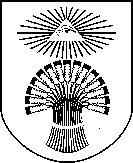 ĮSAKYMASDĖL PLUNGĖS RAJONO SAVIVALDYBĖS METŲ MOKYTOJO VARDO SUTEIKIMO IR PREMIJOS SKYRIMO NUOSTATŲ PATVIRTINIMO2021 m. balandžio 1 d.  Nr. DE-364PlungėEil. Nr.Kriterijus ir veiklaNuorodos1.Mokytojo praktinės veiklos rodikliai: mokytojo pamokos organizavimo veiksmingumas, mokytojo ir jo ugdomų mokinių pasiekimai ir pažanga (egzaminų, olimpiadų, konkursų, parodų, varžybų ir kiti sėkmingo mokymosi rezultatai).1.2.Konceptualūs darbai švietimo srityje formuojant bei įgyvendinant švietimo strategijas (savivaldybės, regiono, šalies dokumentai, projektai, programos ir kt.)2.3.Mokytojo ugdymo metodiniai darbai (vadovėliai, ugdymo programos, mokymo priemonės, užduočių aplankai, ugdomųjų veiklų / pamokų įvairiose edukacinėse aplinkose aprašai ir kt.), aktyvus ir tikslingas dalyvavimas kvalifikacijos renginiuose, autentiškos patirties sklaida, dalyvavimas rajoniniuose, nacionaliniuose ir tarptautiniuose projektuose.3.4.Aktyvus ir kūrybiškas darbas švietimo įstaigoje, svarbus mokytojo vaidmuo diegiant dalykines ir metodines inovacijas.4.5.Pilietiškumo, tautinio sąmoningumo, kitų bendražmogiškųjų vertybių diegimas kuriant atvirą, įtraukią mokyklą, ugdytiniams sudarant lygias ugdymosi / mokymosi ir socialines pedagogines sąlygas.5.6.Aktyvus dalyvavimas savivaldybės, šalies pedagoginėje ir visuomeninėje, kultūrinėje, eksperimentinėje ir mokslo tiriamojoje veikloje (draugijų veikla, asociacijos, ekspertų komisijos, konferencijos, konsultacijos, straipsniai leidiniuose ir periodinėje spaudoje ir kt.).6.